МУНИЦИПАЛЬНОЕ БЮДЖЕТНОЕ ДОШКОЛЬНОЕ ОБРАЗОВАТЕЛЬНОЕ УЧРЕЖДЕНИЕ ГОРОДА КЕРЧИ РЕСПУБЛИКИ КРЫМ«ДЕТСКИЙ САД КОМБИНИРОВАННОГО ВИДА № 11 «РУЧЕЕК»ПОЛОЖЕНИЕ О БРАКЕРАЖНОЙ КОМИССИИв Муниципальном бюджетном дошкольном образовательном учреждении  города Керчи Республики Крым  «Детский сад комбинированного вида №11 «Ручеек»                                                                                                                 ПРИНЯТО:                                                                                               с учетом мнения родительской общественности                                                                          Протокол № 01 от «11» января 2021г.                                                                            ПРИНЯТО:                                                                                                                                                                        Общим собранием  работников  МБДОУ                                                                                       Протокол № 01 от «11» января 2021г.г. Керчь2021 г.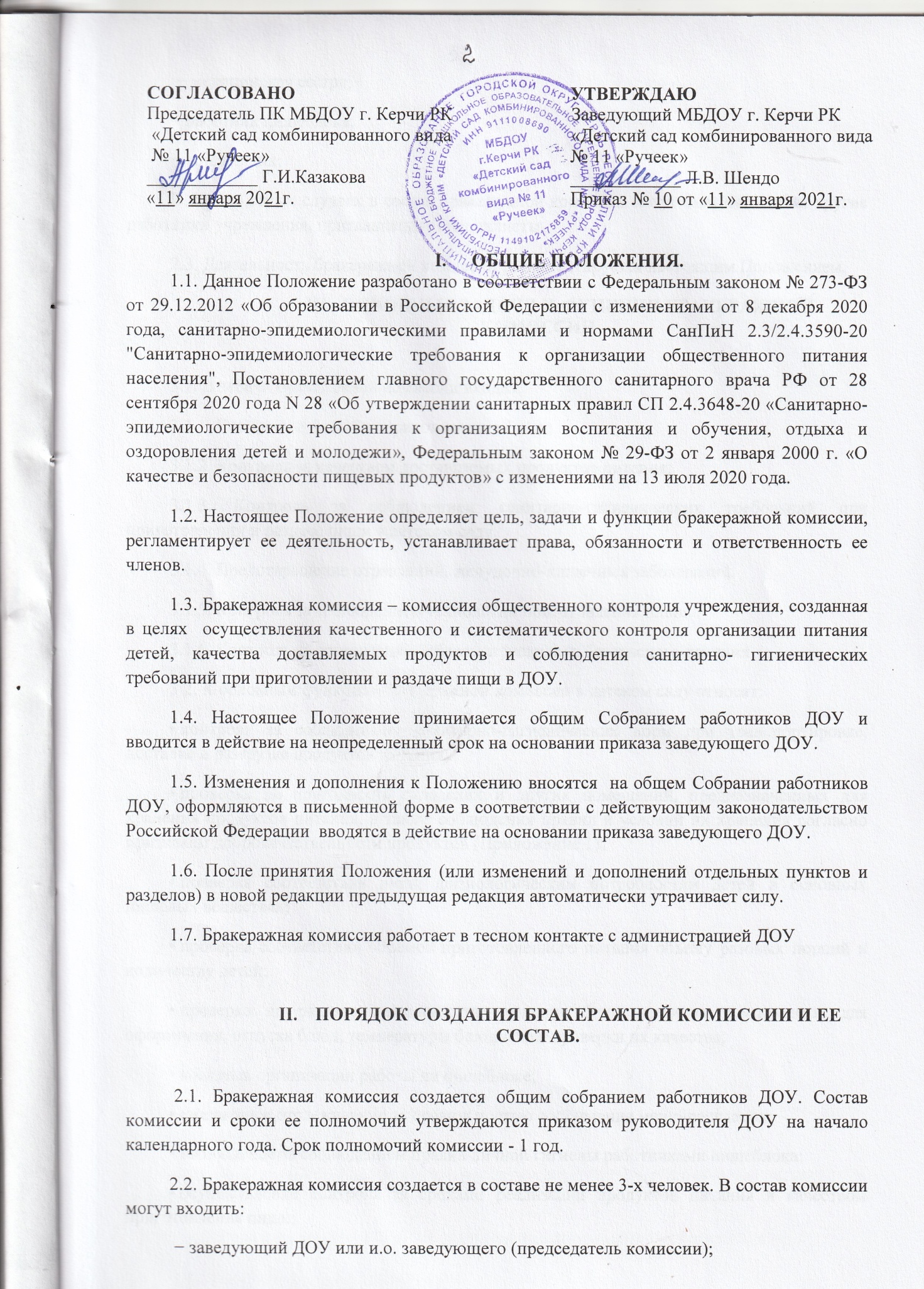          − медицинская сестра;− работник пищеблока;−  кладовщик;В необходимых случаях в состав бракеражной комиссии могут быть включены другие работники учреждения, приглашенные специалисты.2.3. Деятельность бракеражной комиссии регламентируется настоящим Положением.ОСНОВНЫЕ ЗАДАЧИ И ФУНКЦИИ БРАКЕРАЖНОЙ КОМИССИИ3.1. В задачи бракеражной комиссии входит:3.1.1. Контроль и качество приготовления блюд;3.1.2. Контроль за качеством доставляемых продуктов питания;3.1.3. Контроль за соблюдением санитарно-гигиенических требований при приготовлении и раздаче пищи в детском саду.3.1.4. Предотвращение отравлений, желудочно-кишечных заболеваний.3.1.5. Контроль за соблюдением технологии приготовления пищи.3.1.6. Контроль за организацией сбалансированного безопасного питания3.2. К основным функциям бракеражной комиссии в детском саду относят: •	контроль за соблюдением санитарно-гигиенических норм при транспортировке, доставке и разгрузке продуктов питания;•	проверка на пригодность складских и других помещений, предназначенных для хранения продуктов питания, а также соблюдения правил и условий их хранения согласно признакам доброкачественности продуктов (Приложение 1);•	проверка соответствия пищи физиологическим потребностям детей в основных пищевых веществах;•	проверка соответствия объемов приготовленного питания объему разовых порций и количеству детей;•	проверка на раздаче правильности хранения блюд, наличия компонентов для оформления, отпуска блюд, температуры блюд после проверки их качества;•	контроль организации работы на пищеблоке;•	ежедневное отслеживание за правильностью составления меню-раскладок;•	наблюдение за соблюдением правил личной гигиены работниками пищеблока;•	осуществление контроля за сроками реализации продуктов питания и качеством приготовления пищи;•	направление при необходимости продукции на исследование в санитарно-технологическую пищевую лабораторию;•	проведение органолептической оценки готовой пищи, т.е. определение ее цвета, запаха, вкуса, консистенции, жесткости, сочности и т.д. 3.3. Комиссия осуществляет контроль над процессом приема пищи детьми:•	создание благоприятной атмосферы приема пищи (спокойное музыкальное сопровождение, знакомство с блюдом, сервировка стола);•	оценка качества приготовления блюда детьми (количество оставшейся несъеденной пищи, причина).ПРАВА, ОБЯЗАННОСТИ, ОТВЕТСТВЕННОСТЬ БРАКЕРАЖНОЙ КОМИССИИ.4.1. Бракеражная комиссия имеет право:− выносить на обсуждение конкретные предложения по организации питания в ДОУ, контролировать выполнение принятых решений;− давать рекомендации, направленные на улучшение питания в ДОУ;4.2. Обязанности бракеражной комиссии:− принимает пищевые продукты и продовольственное сырье при наличии документов, подтверждающих их качество и безопасность  ответственное лицо - кладовщик.− контролируют соблюдение санитарно-гигиенических норм при транспортировке, доставке и разгрузке продуктов питания, качество поступающих продуктов питания− проверяют складские и другие помещения на пригодность для хранения продуктов питания, а также условия хранения продуктов;− следят за соблюдением правил личной гигиены работниками пищеблока;− осуществляют контроль сроков реализации продуктов питания и качества приготовления пищи; − следят за правильностью составления меню;− присутствуют при закладке основных продуктов не менее – 3-х членов  бракеражной комиссии− осуществляют контроль соответствия пищи физиологическим потребностям воспитанников в основных пищевых веществах;− проводят органолептическую оценку готовой пищи (т.е. определяет ее цвет, запах, вкус, консистенцию, жесткость, сочность и т.д.);− проверяют соответствие объемов приготовленного питания объему разовых порций и количеству воспитанников;− проводят просветительскую работу с педагогами и родителями воспитанников. 4.3. Бракеражная  комиссия несет ответственность:− за выполнение закрепленных за ним полномочий;− за принятие решений по вопросам, предусмотренным настоящим положением, и в соответствии с действующим законодательством РФ.− за достоверность излагаемых в бракеражном журнале фактов 4.4. В случае выявления каких-либо нарушений, замечаний члены бракеражной комиссии вправе приостановить выдачу готовой пищи до принятия необходимых мер по устранению замечаний.СОДЕРЖАНИЕ И ФОРМЫ РАБОТЫ КОМИССИИ.5.1. Входной контроль поступающих в ДОУ продуктов питания осуществляется  ответственным лицом (кладовщиком) в таре производителя (поставщика) при наличии документов, удостоверяющих качество и безопасность продукции, маркировочных ярлыков (или их копий), которые должны сохраняться до окончания реализации продукции. Результаты контроля регистрируются в журнале бракеража скоропортящихся пищевых продуктов кладовщиком, поступающих на пищеблок (Приложение №2), который хранится в течение года.5.2.  Все блюда и кулинарные изделия, изготовляемые на пищеблоке ДОУ, подлежат обязательному бракеражу по мере их готовности. Бракераж пищи проводится до начала отпуска каждой вновь приготовленной партии.Комиссия в составе не менее 3-х человек ежедневно приходит на снятие бракеражной  пробы за 30 минут до начала раздачи готовой пищи. Предварительно комиссия должна ознакомиться с меню-требованием: в нем должны быть проставлены дата, количество детей, полное наименование блюда, выход порций, количество наименований, выданных продуктов. Меню должно быть утверждено заведующим, должны стоять подписи медсестры, кладовщика, повара. Бракеражную пробу берут из общего котла, предварительно перемешав тщательно пищу в котле. Бракераж начинают с блюд, имеющих слабовыраженный запах и вкус (супы и т.п.), а затем дегустируют те блюда, вкус и запах которых выражены отчетливее, сладкие блюда дегустируются в последнюю очередь.5.3. Результаты бракеражной пробы заносятся медицинской сестрой в Журнал бракеража готовой продукции. (Приложение 3). Журнал должен быть прошнурован, пронумерован и скреплен печатью: хранится у медсестры. Журнал может вестись в электронном виде, распечатываться, подшиваться в папку, по окончанию каждого месяца листы прошнуровываются, пронумеровываются и скрепляются печатью. 5.3. Органолептическая оценка дается на каждое блюдо отдельно (температура, внешний вид, запах, вкус; готовность и доброкачественность)Оценка «отлично» дается таким блюдам и кулинарным изделиям, которые соответствуют по вкусу, цвету и запаху, внешнему виду и консистенции, утвержденной рецептуре и другим показателям, предусмотренным требованиями.  Оценка «хорошо» дается блюдам и кулинарным изделиям в том случае, если в технологии приготовления пищи были допущены незначительные нарушения, не приведшие к ухудшению вкусовых качеств, а внешний вид блюда соответствует требованиям.  Оценка «удовлетворительно» дается блюдам и кулинарным изделиям в том случае, если в технологии приготовления пищи были допущены незначительные нарушения, приведшие к ухудшению вкусовых качеств (недосолено, пересолено).  Оценка «неудовлетворительно» (брак) дается блюдам и кулинарным изделиям, имеющим следующие недостатки: посторонний, не свойственный изделиям вкус и запах, резко пересоленные, резко кислые, горькие, недоваренные, недожаренные, подгорелые, утратившие свою форму, имеющие несвойственную консистенцию или другие признаки, портящие блюда и изделия. Такое блюдо не допускается к раздаче, и бракеражная комиссия ставит свои подписи напротив выставленной оценки под записью «К раздаче не допускаю».5.4. Оценка качества блюд и кулинарных изделий заносится в журнал установленной формы сразу после снятия проб и оформляется подписями всех членов бракеражной комиссии. Не допускается ведение журнала до снятия пробы. Оценка качества блюд и кулинарных изделий обсуждается на совещании при заведующем5.5. Лица, виновные в неудовлетворительном приготовлении блюд и кулинарных изделий, привлекаются к дисциплинарной, материальной ответственности либо освобождается от занимаемой должности.5.6. Комиссия периодически, но не реже 1 раза в месяц осуществляет контроль за закладкой  основных продуктов в котел5.7. При выявлении нарушений комиссия составляет акт за подписью всех членов комиссии5.8.Комиссия осуществляет контроль над процессом  приема пищи детьми5.9. Комиссия проверяет наличие суточной пробы. Выдача готовой пищи разрешается только после проведения контроля бракеражной комиссией5.10. Комиссия определяет фактический выход одной порции каждого блюда. Фактический объем первых блюд устанавливают путем деления емкости кастрюли или котла на количество выписанных порций. 5.11. Проверку порционных вторых блюд (котлеты, тефтели и т.п.) производят путем взвешивания пяти порций в отдельности с установлением равномерности распределения средней массы порции, а также установления массы 10 порций (изделий), которая не должна быть меньше должной (допускаются отклонения +3% от нормы выхода). Замечания и нарушения, установленные комиссией в организации питания детей, заносятся в бракеражный журнал.5.12. Основными формами работы бракеражной комиссии являются:•	совещания, которые проводятся 1 раз в квартал;•	контроль, осуществляемый руководителем ДОУ, членами бракеражной комиссии, согласно плану производственного контроля ДОУ.5.13. Контроль проводится в виде плановых проверок в соответствии с утвержденным планом производственного контроля ДОУ, который обеспечивает периодичность и исключает нерациональное дублирование в организации проверок и в виде оперативных проверок с целью установления фактов и проверки сведений о нарушениях. Примерный перечень вопросов, подлежащих контролю и рассмотрению:•	оценка органолептических свойств приготовленной пищи;•	контроль за полнотой вложения продуктов в котел;•	предотвращение пищевых отравлений•	предотвращение желудочно-кишечных заболеваний;•	контроль за соблюдением технологии приготовления пищи;•	обеспечение санитарии и гигиены на пищеблоке;•	контроль за организацией сбалансированного безопасного питания;•	контроль за хранением и реализацией пищевых продуктов;•	контроль за качеством поступающих пищевых продуктов и наличием сопроводительных документов;•	ведение журналов бракеража готовой кулинарной продукции и бракеража поступающего продовольственного сырья;•	контроль за качеством готовых блюд и соблюдением объема порций;•	контроль за выполнением норм питания и витаминизацией пищи;•	контроль за соблюдением питьевого режима;•	контроль за закладкой основных продуктов питания;•	контроль за отбором суточной пробы.5.14. Комиссия вносит предложения по улучшению питания детей в ДОУ5.15. Комиссия отчитывается о результатах своей контрольной деятельности н административных совещаниях, педагогических советах, заседании Совета сада.ОЦЕНКА КАЧЕСТВА ПИТАНИЯ В ДОУ. 6.1. Методика органолептической оценки пищи.6.1.1. Органолептическую оценку начинают с внешнего осмотра образцов пищи. Осмотр лучше проводить при дневном свете. Осмотром определяют внешний вид пищи, ее цвет.6.1.2. Определяется запах пищи. Запах определяется при затаенном дыхании. Для обозначения запаха пользуются эпитетами: чистый, свежий, ароматный, пряный, молочнокислый, гнилостный, кормовой, болотный, илистый. Специфический запах обозначается: селедочный, чесночный, мятный, ванильный, нефтепродуктов и т.д.6.1.3. Вкус пищи, как и запах, следует устанавливать при характерной для нее температуре.6.1.4. При снятии пробы необходимо выполнять некоторые правила предосторожности: из сырых продуктов пробуются только те, которые применяются в сыром виде; вкусовая проба не проводится в случае обнаружения признаков разложения в виде неприятного запаха, а также в случае подозрения, что данный продукт был причиной пищевого отравления.6.2. Органолептическая оценка первых блюд.6.2.1. Для органолептического исследования первое блюдо тщательно перемешивается в котле и берется в небольшом количестве на тарелку. Отмечают внешний вид и цвет, по которому можно судить о соблюдении технологии его приготовления. Следует обращать внимание на качество обработки сырья: тщательность очистки овощей, наличие посторонних примесей и загрязненности. 6.2.2. При оценке внешнего вида супов и борщей проверяют форму нарезки овощей и других компонентов, сохранение ее в процессе варки (не должно быть помятых, утративших форму, и сильно разваренных овощей и других продуктов).6.2.3. При органолептической оценке обращают внимание на прозрачность супов и бульонов, особенно изготавливаемых из мяса и рыбы. Недоброкачественное мясо и рыба дают мутные бульоны, капли жира имеют мелкодисперсный вид и на поверхности не образуют жирных янтарных пленок. 6.2.4. При проверке пюреобразных супов пробу сливают тонкой струйкой из ложки в тарелку, отмечая густоту, однородность консистенции, наличие непотертых частиц. Суп- пюре должен быть однородным по всей массе, без отслаивания жидкости на его поверхности.6.2.5. При определении вкуса и запаха отмечают, обладает ли блюдо присущим ему вкусом, не ли постороннего привкуса и запаха, наличия горечи, несвойственной свежеприготовленному блюду кислотности, недосоленности, пересола. У заправочных и прозрачных супов вначале пробуют жидкую часть, обращая внимание на аромат и вкус. Если первое блюдо заправляется сметаной, то вначале его пробуют без сметаны.6.2.6. Не разрешаются блюда с привкусом сырой и подгорелой муки, с недоваренными или сильно переваренными продуктами, комками заварившейся муки, резкой кислотностью, пересолом др.6.3. Органолептическая оценка вторых блюд.6.3.1. В блюдах, отпускаемых с гарниром и соусом, все составные части оцениваются отдельно. Оценка соусных блюд (гуляш, рагу) дается общая. 6.3.2. Мясо птицы должно быть мягким, сочным и легко отделяться от костей. 6.3.3. При наличии крупяных, мучных или овощных гарниров проверяют также их консистенцию. В рассыпчатых кашах хорошо набухшие зерна должны отделяться друг от друга. Распределяя кашу тонким слоем на тарелке, проверяют присутствие в ней необрушенных зерен. Посторонних примесей, комков. При оценке консистенции каши ее сравнивают с запланированной по меню, что позволяет выявить недовложение.6.3.4. Макаронные изделия, если они сварены правильно, должны быть мягкими и легко определяться друг от друга, не склеиваясь, свисать с ребра вилки или ложки. Биточки и котлеты из круп должны сохранять форму после жарки. 6.3.5. При оценке овощных гарниров обращают внимание на качество очистки овощей и картофеля, на консистенцию блюд, их внешний вид, цвет. Так, если картофельное пюре разжижено и имеет синеватый оттенок, следует поинтересоваться качеством исходного картофеля, процентом отхода, закладкой и выходом, обратить внимание на наличие в рецептуре молока и жира. При подозрении на несоответствие рецептуре – блюдо направляется на анализ в лабораторию.6.3.6. Консистенцию соусов определяют, сливая их тонкой струйкой из ложки в тарелку. Если в состав соуса входят пассированные коренья, лук, их отделяют и проверяют состав, форму нарезки, консистенцию. Обязательно обращают внимание на цвет соуса. Если в него входят томат и жир или сметана, то соус должен быть приятного янтарного цвета. Плохо приготовленный соус имеет горьковато-неприятный вкус. Блюдо, политое таким соусом, не вызывает аппетита, снижает вкусовые достоинства пищи, а следовательно ее усвоение. 6.3.7. При определении вкуса и запаха блюд обращают внимание на наличие специфических запахов. Особенно это важно для рыбы, которая легко приобретает посторонние запахи из окружающей среды. Вареная рыба должна иметь вкус, характерный для данного ее вида с хорошо выраженным привкусом овощей и пряностей, а жареная – приятный слегка заметный вкус свежего жира, на котором ее жарили. Она должна быть мягкой, сочной, не крошащейся сохраняющей форму нарезки.ДЕЛОПРОИЗВОДСТВО7.1.Дошкольное образовательное учреждение ведет акты на списание невостребованных порций и  бракеражные журналы:Журнал бракеража готовой кулинарной продукции;Журнал бракеража поступающего продовольственного сырья.7.2. Бракеражные журналы должны быть пронумерованы, прошнурованы и скреплены печатью учреждения.7.3. Журнал бракеража готовой продукции хранится у медицинской сестры.7.4. Журнал бракеража поступающего продовольственного сырья хранится на складе и заполняется по мере поступления продовольственного сырья и пищевых продуктов.7.5. В акте на списание невостребованных порций, оставшихся по причине отсутствия детей, отмечается:дата;наименование блюда;количество порций и выход в граммах;причина невостребованных блюд;количество отсутствующих детей;какой группе были выданы невостребованные блюда на дополнительное питание.ЗАКЛЮЧИТЕЛЬНЫЕ ПОЛОЖЕНИЯ.8.1. Члены бракеражной комиссии работают на добровольной основе.8.2.Администрация ДОУ обязана содействовать деятельности бракеражной комиссии и принимать меры к устранению нарушений и замечаний, выявленных ее членами.   Заведующий     ________________________                            ________________________                                                        ( Подпись)                                                                       (ФИО)Ознакомлены:    ________________________                          ________________________                                                        ( Подпись)                                                                       (ФИО)                                                      _________________________                          ________________________                                                        ( Подпись)                                                                       (ФИО)                                ________________________                            ________________________                                                        ( Подпись)                                                                       (ФИО)                               ________________________                          ________________________                                                        ( Подпись)                                                                       (ФИО)                                                                                Приложение 1                                                                                 к Положению о бракеражной комиссии, Методика определения качества продуктовОрганолептическую оценку начинают с внешнего осмотра образцов продуктов. Осмотр лучше проводить при дневном свете. Осмотром определяют внешний вид продуктов, их цвет. Определяется запах продуктов. Запах определяется при затаенном дыхании.Для обозначения запаха пользуются эпитетами: чистый, свежий, ароматный, пряный, молочнокислый, гнилостный, кормовой, болотный, илистый. Специфический запах обозначается: селедочный, чесночный, мятный, ванильный, нефтепродуктов и т.д. Вкус продуктов, как и запах, следует устанавливать при характерной для нее температуре. При снятии пробы необходимо выполнять некоторые правила предосторожности: из сырых продуктов пробуются только те, которые применяются в сыром виде; вкусовая проба не проводится в случае обнаружения признаков разложения в виде неприятного запаха, а также в случае подозрения, что данный продукт был причиной пищевого отравления.Признаки доброкачественности основных продуктов, используемых в детском питанииМясоСвежее мясо красного цвета, жир мягкий, часто окрашенный в ярко-красный цвет, костный мозг заполняет всю трубчатую часть, не отстает от краев кости. На разрезе мясо плотное, упругое, образующаяся при надавливании ямка быстро выравнивается. Запах свежего мяса — мясной, свойственный данному виду животного.Замороженное мясо имеет ровную покрытую инеем, на которой от прикосновения пальцев остается пятно красного цвета. Поверхность разреза розовато-сероватого цвета.Жир имеет белый или светло-желтый цвет. Сухожилия плотные, белого цвета, иногда с серовато-желтым оттенком.Оттаявшее мясо имеет сильно влажную поверхность разреза (не липкую!), с мяса стекает прозрачный мясной сок красного цвета. Консистенция неэластичная, образующаяся при надавливании ямка не выравнивается. Запах характерный для каждого вида мяса.Доброкачественность мороженого и охлажденного мяса определяют с помощью подогретого стального ножа, который вводят в толщу мяса и выявляют характер запаха мясного сока, остающегося на ноже.Свежесть мяса можно установить и пробной варкой — небольшой кусочек мяса варят в кастрюле под крышкой и определяют запах выделяющегося при варке пара. Бульон при этом должен быть прозрачным, блестки жира — светлыми. При обнаружении кислого или гнилостного запаха мясо использовать нельзя.РыбаУ свежей рыбы чешуя гладкая, блестящая, плотно прилегает к телу, жабры яркокрасного или розового цвета, глаза выпуклые, прозрачные. Мясо плотное, упругое, с трудом отделяется от костей, при нажатии пальцем ямка не образуется, а если и образуется, то быстро и полностью исчезает. Тушка рыбы, брошенная в воду, быстро тонет. Запах свежей рыбы чистый, специфический, не гнилостный. У мороженой доброкачественной рыбы чешуя плотно прилегает к телу, гладкая, глаза выпуклые или на уровне орбит, мясо после оттаивания плотное, не отстает от костей, запах свойственный данному виду рыбы, без посторонних примесей.У несвежей рыбы мутные ввалившиеся глаза, чешуя без блеска, покрыта мутной липкой слизью, живот часто бывает вздутым, анальное отверстие выпячено, жабры желтоватого и грязно-серого цвета, сухие или влажные, с выделением дурно пахнущий жидкости бурого цвета. Мясо дряблое, легко отстает от костей. На поверхности часто появляются ржавые пятна, возникающие при окислении жира кислородом воздуха. У вторично замороженной рыбы отмечается тусклая поверхность, глубоко ввалившиеся глаза, измененный цвет мяса на разрезе. Такую рыбу использовать в пищу нельзя. Для определения доброкачественности рыбы, особенно замороженной, используют пробу с ножом (нагретый в кипящей воде нож вводится в мышцу позади головы и определяется характер запаха). Применяется также пробная варка (кусок рыбы или вынутые жабры варят в небольшом количестве воды и определяют характер запаха, выделяющегося при варке пара).Молоко и молочные продуктыСвежее молоко белого цвета со слегка желтоватым оттенком (для обезжиренного молока характерен белый цвет со слабо синеватым оттенком), запах и вкус приятный, слегка сладковатый. Доброкачественное молоко не должно иметь осадка, посторонних примесей, несвойственных привкусов и запахов.Творог имеет белый или слабо-желтый цвет, равномерный по всей массе, однородную нежную консистенцию, вкус и запах кисломолочный, без посторонних привкусов и запахов. В детских учреждениях использование творога разрешается только после термической обработки.Сметана должна иметь густую однородную консистенцию без крупинок белка и жира, цвет белый или слабо-желтый, характерный для себя вкус и запах, небольшую кислотность.Сметана в детских учреждениях всегда используется после термической обработки. Сливочное масло имеет белый или светло-желтый цвет равномерный по всей массе, чистый характерный запах и вкус, без посторонних примесей. Перед выдачей сливочное масло зачищается от желтого края, представляющего собой продукты окисления жира.Счищенный слой масла в пищу для детей не употребляется даже в случае его перетопки.ЯйцаВ детских учреждениях разрешено использовать только куриные яйца. Свежесть яиц устанавливается путем просвечивания их через овоскоп или просмотром на свету через картонную трубку. Можно использовать и такой способ, как погружение яйца в раствор соли (20 г соли на 1 л воды). При этом свежие яйца в растворе соли тонут, а усохшие, длительно хранящиеся всплывают.                                                            Приложение №2                                                                                                                                                   утвержденному приказом от 12.01.2021 г. № Журнал бракеража скоропортящихся пищевых продуктов, поступающих на пищеблок                                                                                                                                                  Приложение №3	к  Положению о бракеражной комиссии,                                                                                                                                                     утвержденному приказом от 12.01.2021 г. Журнал бракеража готовой кулинарной продукции--------------------------------Примечание: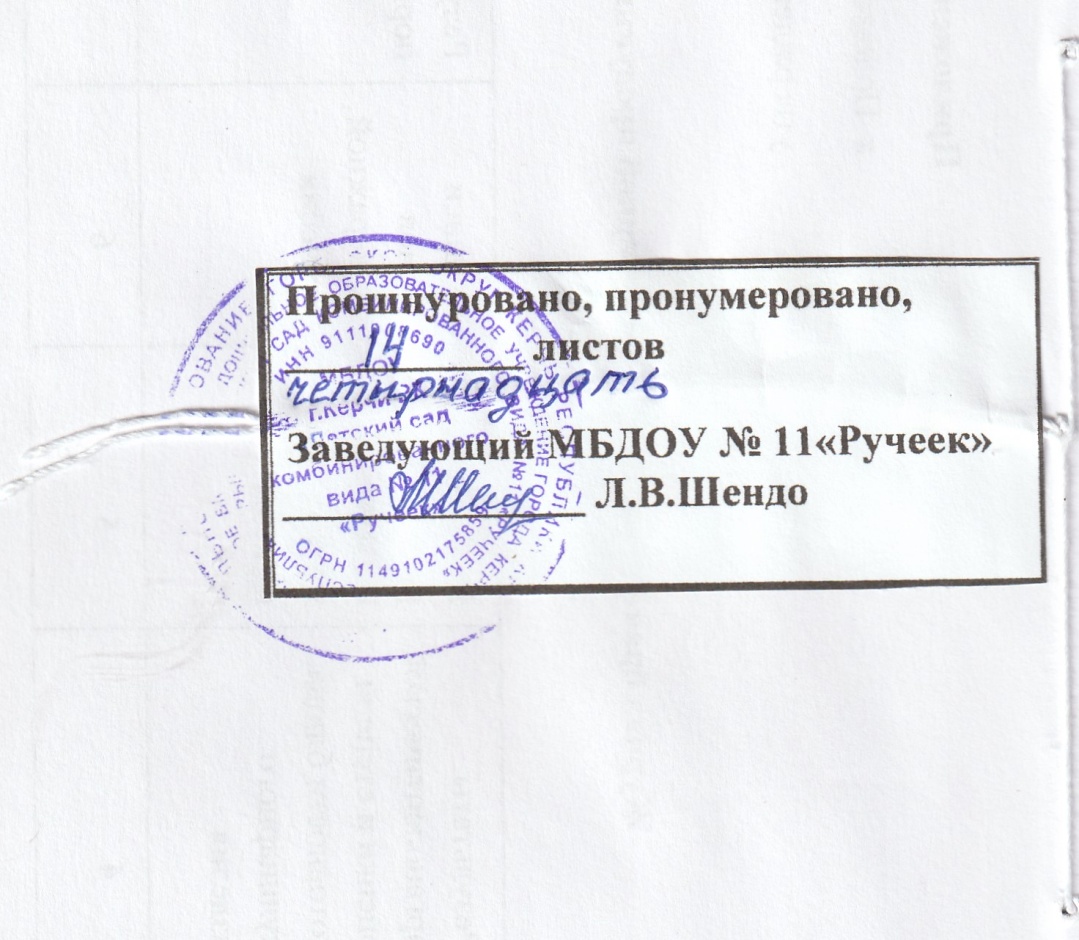 Дата и час, поступ-
ления пищевой продукции Наиме-
нование Фасовка дата выра-
ботки изгото-
витель постав-
щик коли-
чество поступив-
шего продукта (в кг, литрах, шт)номер документа, подтверж-
дающего безопасность принятого пищевого продукта (декларация о соответствии, свиде-
тельство о государст-
венной регистрации, документы по результатам ветеринарно-
санитарной экспертизы)Резуль-
таты органо-
лепти-
ческой оценки, поступив-
шего продо-
вольствен-
ного сырья и пищевых продуктов Условия хранения, конечный срок реали-
зации Дата и час факти-
ческой реали-
зации Подпись ответст-
венного лица Приме-
чание <*>Дата и час изготовления блюдаВремя снятия бракеражаНаименование блюда, кулинарного изделияРезультаты органолептической оценки и степени готовности блюда, кулинарного изделияРазрешение к реализации блюда, кулинаного изделияПодписи членов бракеражной комиссииРезультаты взвешивания порционных блюдПримечание12345678